1.        işleminin sonucu kaçtır?A)                B)                C)                D)               E) 2.  
olduğuna göre,  kaçtır?A)                B)                C)                D)                E) 3.  Gülcan ve Kübra’nın da aralarında bulunduğu 6 kişilik grup arasından 3 kişilik bir müzik grubu oluşturulacaktır.Kübra ve Gülcan birlikte olmaları durumunda gruba katılacaklarsa bu 3 kişilik grup kaç değişik şekilde oluşturulabilir?A) 6               B) 8              C) 10             D) 12             E) 144. 3 tane madeni 1 ₺, kumbaralara istenen sayıda atılmak suretiyle değişik bankalardan alınmış 5 farklı kumbaraya kaç değişik şekilde atılabilir?A) 10             B) 21            C) 24             D) 35             E) 455.  Bir çiçekçide 5 farklı renkten çok sayıda gül ve 2 çeşit vazo vardır. Bir müşteri, 2 farklı renkten toplam 3 gül ve 1 vazo satın almak istiyor.Bu müşteri alışverişini kaç farklı şekilde yapabilir?A) 15             B) 20            C) 25             D) 40             E) 506.   açılımında  lü terimin katsayısı kaçtır?A)           B)         C)             D)             E) 7.  ifadesinin açılımındaki sabit terim kaçtır?A)              B)            C)             D)             E) 8. Bir torbada, 2 sarı ve 4 kırmızı bilye vardır. Bu torbadan bir bilye alınıp rengine bakılıyor; sonra torbaya atılıp tekrar bir bilye çekiliyor.Çekilen ilk bilyenin sarı, ikinci bilyenin de sarı renkte olma olasılığı kaçtır?A) 15             B) 20            C) 25             D) 40             E) 509.  A torbasında 3 beyaz, 4 kırmızı, B torbasında 5 beyaz, 2 kırmızı top vardır. Aynı anda her iki torbadan birer top alınıyor ve öteki torbaya (A torbasından alınan B ye, B torbasından alınan A ya) atılıyor.Bu işlemin sonucunda torbalardaki kırmızı ve beyaz top sayılarının başlangıçtakiyle aynı olma olasılığı kaçtır?A) 15             B) 20            C) 25             D) 40             E) 5010. Bir torbada 1’den 10’a kadar numaralandırılmış 10 top bulunmaktadır.Bu torbadan rastgele çekilen iki topun numaraları toplamının 15 olduğu bilindiğine göre, 7 numaralı topun çekilmiş olma olasılığı kaçtır?A) 15             B) 20            C) 25             D) 40             E) 5011.                 1, 6, 7, 3, 11, 2, 12sayılarının üst çeyreği kaçtır?A) 3               B) 6              C) 7               D) 11             E) 1212. Atilla’nın 5 farklı denemede aldığı puanlar ve bu denemelerin ortalamaları ve standart sapmaları aşağıda verilmiştir.Buna göre, Atilla’nın en başarısız olduğu deneme hangisidir?A) I                B) II               C) III             D) IV              E) V13.        işleminin toplam sembolü ile ifadesi aşağıdakilerden hangisidir?A)                                B)                                 C)                  D)                                      E) 14.  olduğuna göre,  kaçtır?A)              B)            C)             D)             E) 15.  toplamının sonucu kaçtır?A)            B)         C)           D)          E) 16. Karmaşık sayılar kümesi üzerinde  fonksiyonubiçiminde tanımlanıyor.Buna göre,  değeri nedir?A)         B)        C)                D)             E) 17.  çarpımının sonucu kaçtır?A)            B)           C)           D)            E) 18. çarpımının sonucu kaçtır?A)         B)            C)               D)                E) 19.  işleminin sonucu kaçtır?A)              B)            C)            D)                E) 20.   denkleminin kökleri  ve  dir. Buna göre,toplamının sonucu kaçtır?A)              B)            C)             D)             E) 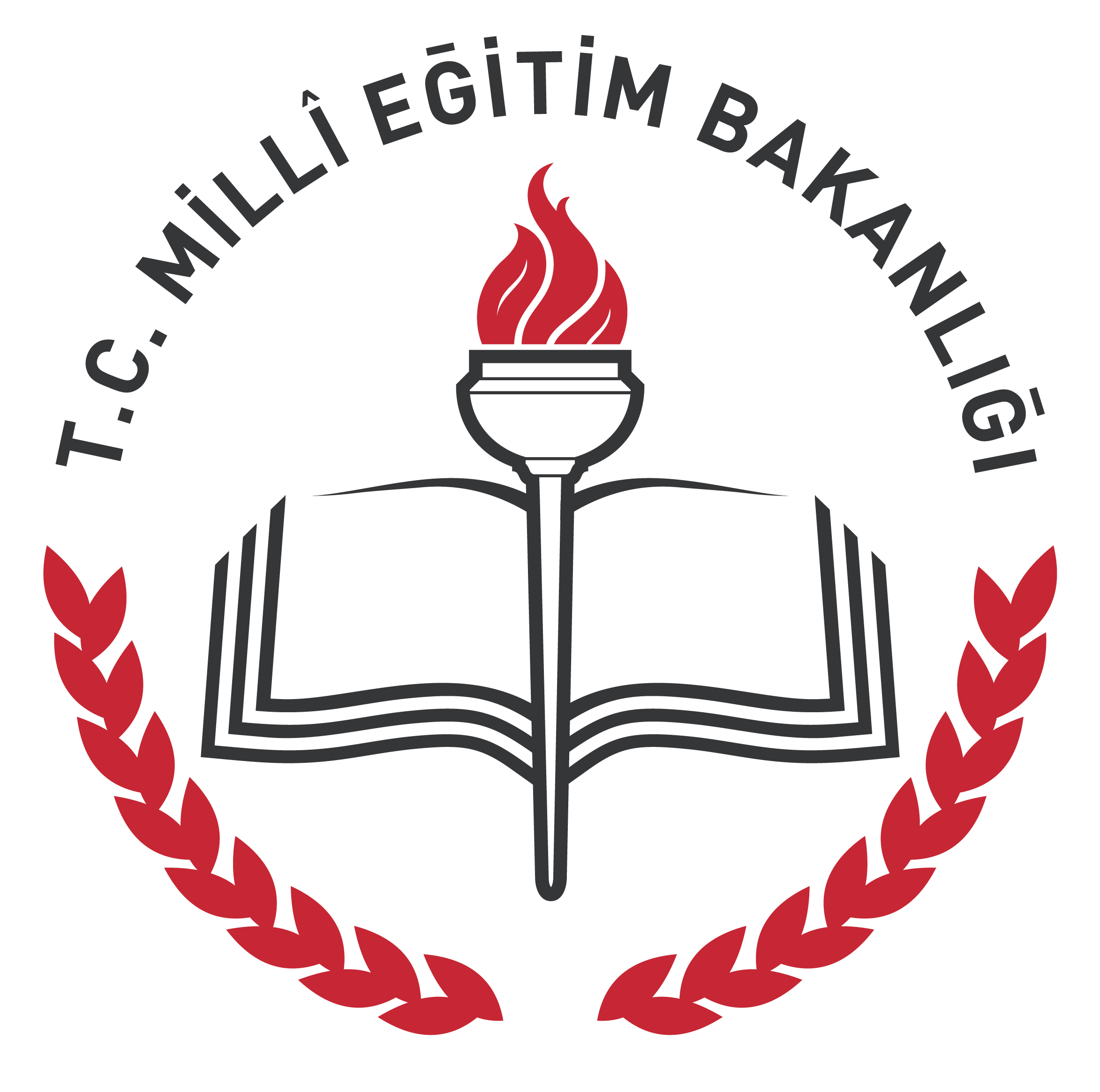 2017-2018 ÖĞRETİM YILI GİRESUN LİSESİ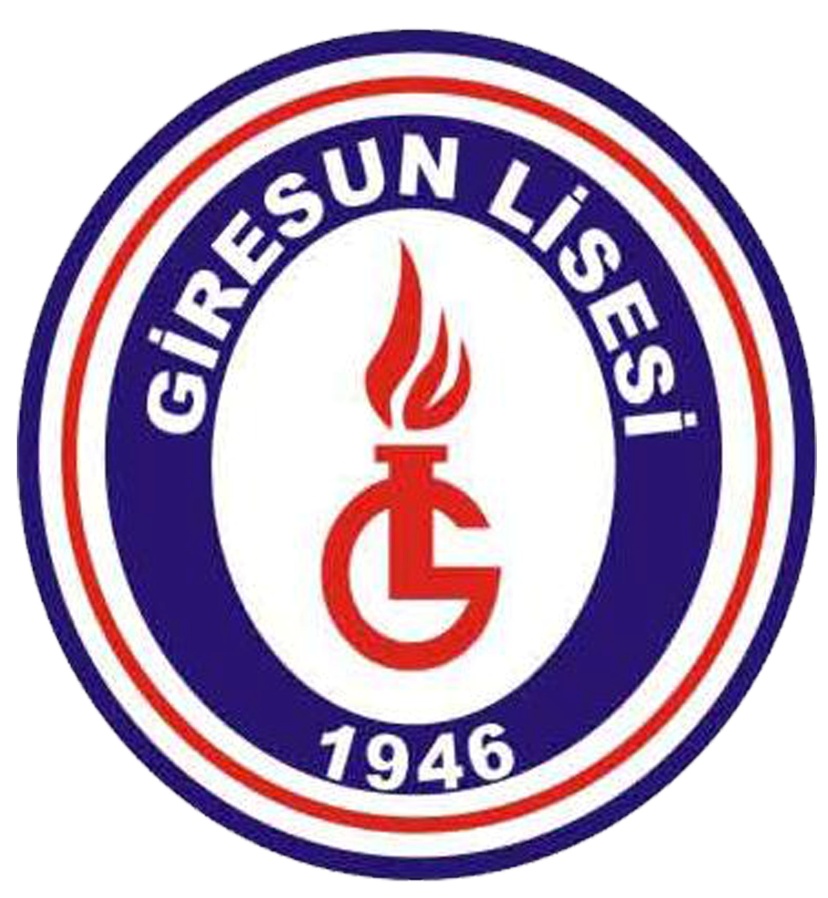 11. SINIFLAR MATEMATİK DERSİ 2. DÖNEM 2. SINAVI2017-2018 ÖĞRETİM YILI GİRESUN LİSESİ11. SINIFLAR MATEMATİK DERSİ 2. DÖNEM 2. SINAVI2017-2018 ÖĞRETİM YILI GİRESUN LİSESİ11. SINIFLAR MATEMATİK DERSİ 2. DÖNEM 2. SINAVI2017-2018 ÖĞRETİM YILI GİRESUN LİSESİ11. SINIFLAR MATEMATİK DERSİ 2. DÖNEM 2. SINAVIADTARİH16 / 05 / 2018SalıPUANSOYADTARİH16 / 05 / 2018SalıPUANOKUL NOTARİH16 / 05 / 2018SalıPUANSINIF11 /TARİH16 / 05 / 2018SalıPUANDenemelerI65505II706010III608010IV50462V80804